BHARATHIAR UNIVERSITY : COIMBATORE – 641046.SCHOOL OF DISTANCE EDUCATION – OCTOBER 2023PRACTICAL EXAMINATION SCHEDULEVenue: Department of Bioinformatics, Bharathiar University, Coimbatore-641046.(The students who wrote the examinations for the courses noted against in Chennai, Coimbatore, Dindigul, Erode, Gudalur, Karur, Madurai, Ooty, Pollachi, Salem, Tirunelveli, Tiruppur, Trichy, Udumalpet, Vellore, Calicut, Cochin, Kanjirapally, Karunagapally, Kollam Malappuram, Mavelikkara, Palakkad, Thodupuzha, Thrissur, Trivandrum, Kancheepuram, Gobichettipalayam, Kannur, Sathyamangalam, Avinashi, Mettupalayam, Hosur, Kumbakonam, Trithala, Pathnamthitta, Villupuram, Mannarkkad, Perumbavoor, The Nilgiris can do the Practical in BU Department)M.Sc. BIOINFORMATICSM.Sc. BIOINFORMATICSM.Sc. BIOINFORMATICSPG DIPLOMA IN BIOINFORMATICS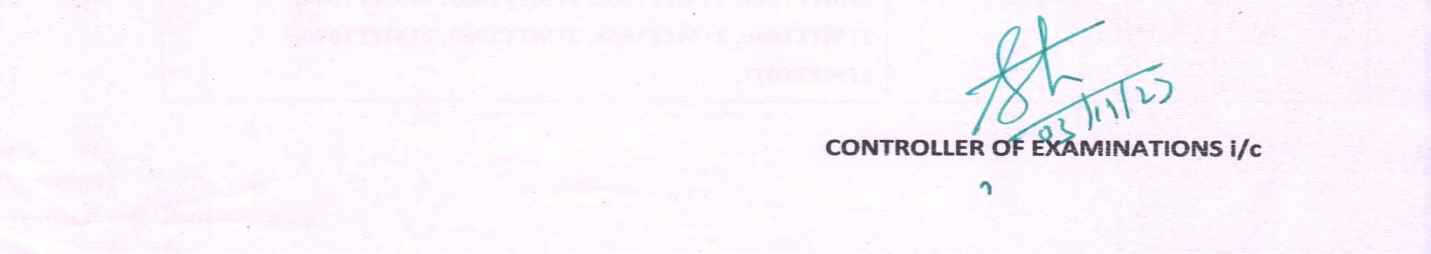 Date and TimeSemester / YearTitle of the PaperRegister NumberName of the Student20.11.2023( 10.00 am to 4.00 pm )I13P – PracticalC & Perl Programming21MBI1040Padmalakshmi.A20.11.2023( 10.00 am to 4.00 pm )I13P – PracticalC & Perl Programming21MBI1044Karthikeyan.S20.11.2023( 10.00 am to 4.00 pm )I13P – PracticalC & Perl Programming21MBI1030Hari Prasath.K20.11.2023( 10.00 am to 4.00 pm )I13P – PracticalC & Perl Programming19MBI1010Rajesh.R20.11.2023( 10.00 am to 4.00 pm )I13P – PracticalC & Perl Programming21MBI1035Deepthi.T20.11.2023( 10.00 am to 4.00 pm )I13P – PracticalC & Perl Programming21MBI1046Narmathadevi.V20.11.2023( 10.00 am to 4.00 pm )I13P – PracticalC & Perl Programming19MBI1012Seetha Harilal20.11.2023( 10.00 am to 4.00 pm )I13P – PracticalC & Perl Programming19MBI1013Rajesh.K20.11.2023( 10.00 am to 4.00 pm )I13P – PracticalC & Perl Programming19MBI0001Sabna Aboobacker20.11.2023( 10.00 am to 4.00 pm )I13P – PracticalC & Perl Programming20MBI1018Mahira.A.M20.11.2023( 10.00 am to 4.00 pm )I13P – PracticalC & Perl Programming17MBI1017Divya Sarangadharan20.11.2023( 10.00 am to 4.00 pm )I13P – PracticalC & Perl Programming21MBI1064Kokila.LDate and TimeSemester / YearTitle of the PaperRegister NumberName of the Student21.11.2023( 10.00 am to 4.00 pm )IDatabanks & Sequence Analysis ( 13Q )21MBI1040Padmalakshmi.A21.11.2023( 10.00 am to 4.00 pm )IDatabanks & Sequence Analysis ( 13Q )21MBI1044Karthikeyan.S21.11.2023( 10.00 am to 4.00 pm )IDatabanks & Sequence Analysis ( 13Q )21MBI1030Hari Prasath.K21.11.2023( 10.00 am to 4.00 pm )IDatabanks & Sequence Analysis ( 13Q )19MBI1010Rajesh.R21.11.2023( 10.00 am to 4.00 pm )IDatabanks & Sequence Analysis ( 13Q )21MBI1035Deepthi.T21.11.2023( 10.00 am to 4.00 pm )IDatabanks & Sequence Analysis ( 13Q )21MBI1046Narmathadevi.V21.11.2023( 10.00 am to 4.00 pm )IDatabanks & Sequence Analysis ( 13Q )19MBI1012Seetha Harilal21.11.2023( 10.00 am to 4.00 pm )IDatabanks & Sequence Analysis ( 13Q )19MBI1013Rajesh.K21.11.2023( 10.00 am to 4.00 pm )IDatabanks & Sequence Analysis ( 13Q )19MBI0001Sabna Aboobacker21.11.2023( 10.00 am to 4.00 pm )IDatabanks & Sequence Analysis ( 13Q )20MBI1018Mahira.A.M21.11.2023( 10.00 am to 4.00 pm )IDatabanks & Sequence Analysis ( 13Q )17MBI1017Divya Sarangadharan21.11.2023( 10.00 am to 4.00 pm )IDatabanks & Sequence Analysis ( 13Q )21MBI1064Kokila.LDate and TimeSemester / YearTitle of the PaperRegister NumberName of the Student22.11.2023( 10.00 am to 4.00 pm )IProgramming in VB with RDBMS ( 23P )21MBI1005Saravanan.N22.11.2023( 10.00 am to 4.00 pm )IProgramming in VB with RDBMS ( 23P )21MBI1010Shaik Moulal.I22.11.2023( 10.00 am to 4.00 pm )IProgramming in VB with RDBMS ( 23P )21MBI1028Ashokmi Thran.R22.11.2023( 10.00 am to 4.00 pm )IProgramming in VB with RDBMS ( 23P )21MBI1029Dharanidharan.R22.11.2023( 10.00 am to 4.00 pm )IProgramming in VB with RDBMS ( 23P )21MBI1034Sumathy.A22.11.2023( 10.00 am to 4.00 pm )IProgramming in VB with RDBMS ( 23P )21MBI1048Sangeetha.S22.11.2023( 10.00 am to 4.00 pm )IProgramming in VB with RDBMS ( 23P )21MBI1054Hemashree.K22.11.2023( 10.00 am to 4.00 pm )IProgramming in VB with RDBMS ( 23P )21MBI1004Gopikumar.M22.11.2023( 10.00 am to 4.00 pm )IProgramming in VB with RDBMS ( 23P )21MBI1017Sanmathi.S.V22.11.2023( 10.00 am to 4.00 pm )IProgramming in VB with RDBMS ( 23P )21MBI1018Tharaga.R22.11.2023( 10.00 am to 4.00 pm )IProgramming in VB with RDBMS ( 23P )21MBI1019Ranjith.P22.11.2023( 10.00 am to 4.00 pm )IProgramming in VB with RDBMS ( 23P )21MBI1020Elakiya.G22.11.2023( 10.00 am to 4.00 pm )IProgramming in VB with RDBMS ( 23P )21MBI1021Prabhakaran.E22.11.2023( 10.00 am to 4.00 pm )IProgramming in VB with RDBMS ( 23P )21MBI1022Kavitha.M22.11.2023( 10.00 am to 4.00 pm )IProgramming in VB with RDBMS ( 23P )21MBI1031Malar Kodi.M22.11.2023( 10.00 am to 4.00 pm )IProgramming in VB with RDBMS ( 23P )21MBI1040Padmalakshmi.A22.11.2023( 10.00 am to 4.00 pm )IProgramming in VB with RDBMS ( 23P )21MBI1042Malini.P22.11.2023( 10.00 am to 4.00 pm )IProgramming in VB with RDBMS ( 23P )21MBI1043Haripriya.J22.11.2023( 10.00 am to 4.00 pm )IProgramming in VB with RDBMS ( 23P )21MBI1044Karthikeyan.S22.11.2023( 10.00 am to 4.00 pm )IProgramming in VB with RDBMS ( 23P )21MBI1050Dinesh Kumar.V.C22.11.2023( 10.00 am to 4.00 pm )IProgramming in VB with RDBMS ( 23P )21MBI1051Nithya.R22.11.2023( 10.00 am to 4.00 pm )IProgramming in VB with RDBMS ( 23P )21MBI1052Priyadharshini.M22.11.2023( 10.00 am to 4.00 pm )IProgramming in VB with RDBMS ( 23P )21MBI1030Hari Prasath.K22.11.2023( 10.00 am to 4.00 pm )IProgramming in VB with RDBMS ( 23P )21MBI1065Monisha Selvarani.P22.11.2023( 10.00 am to 4.00 pm )IProgramming in VB with RDBMS ( 23P )20MBI1024Keerthika.M22.11.2023( 10.00 am to 4.00 pm )IProgramming in VB with RDBMS ( 23P )21MBI1012Abinaya.V22.11.2023( 10.00 am to 4.00 pm )IProgramming in VB with RDBMS ( 23P )19MBI1010Rajesh.R22.11.2023( 10.00 am to 4.00 pm )IProgramming in VB with RDBMS ( 23P )19MBI1002Lathapreethi.A22.11.2023( 10.00 am to 4.00 pm )IProgramming in VB with RDBMS ( 23P )21MBI1035Deepthi.T22.11.2023( 10.00 am to 4.00 pm )IProgramming in VB with RDBMS ( 23P )21MBI1046Narmathadevi.V22.11.2023( 10.00 am to 4.00 pm )IProgramming in VB with RDBMS ( 23P )21MBI1047Vidyasri.D22.11.2023( 10.00 am to 4.00 pm )IProgramming in VB with RDBMS ( 23P )21MBI1003Miltan Moses.J22.11.2023( 10.00 am to 4.00 pm )IProgramming in VB with RDBMS ( 23P )19MBI1012Seetha Harilal22.11.2023( 10.00 am to 4.00 pm )IProgramming in VB with RDBMS ( 23P )19MBI1013Rajesh.K22.11.2023( 10.00 am to 4.00 pm )IProgramming in VB with RDBMS ( 23P )19MBI0001Sabna Aboobacker22.11.2023( 10.00 am to 4.00 pm )IProgramming in VB with RDBMS ( 23P )17MBI1017Divya Sarangadharan21MBI1016Karpagam.S21MBI1013Sri Nivashini.S21MBI1024Divya.S21MBI1032Jayaharish.V21MBI1064Kokila.L21MBI1055Sarath Kumar.M21MBI1025Sivanagiri.D21MBI1026Chandru.KDate and TimeSemester / YearTitle of the PaperRegister NumberName of the Student23.11.2023( 10.00 am to 4.00 pm )IComputer Aided  Drug Designing ( 23Q )21MBI1005Saravanan.N23.11.2023( 10.00 am to 4.00 pm )IComputer Aided  Drug Designing ( 23Q )21MBI1010Shaik Moulal.I23.11.2023( 10.00 am to 4.00 pm )IComputer Aided  Drug Designing ( 23Q )21MBI1028Ashokmi Thran.R23.11.2023( 10.00 am to 4.00 pm )IComputer Aided  Drug Designing ( 23Q )21MBI1029Dharanidharan.R23.11.2023( 10.00 am to 4.00 pm )IComputer Aided  Drug Designing ( 23Q )21MBI1034Sumathy.A23.11.2023( 10.00 am to 4.00 pm )IComputer Aided  Drug Designing ( 23Q )21MBI1048Sangeetha.S23.11.2023( 10.00 am to 4.00 pm )IComputer Aided  Drug Designing ( 23Q )21MBI1054Hemashree.K23.11.2023( 10.00 am to 4.00 pm )IComputer Aided  Drug Designing ( 23Q )21MBI1004Gopikumar.M23.11.2023( 10.00 am to 4.00 pm )IComputer Aided  Drug Designing ( 23Q )21MBI1017Sanmathi.S.V23.11.2023( 10.00 am to 4.00 pm )IComputer Aided  Drug Designing ( 23Q )21MBI1018Tharaga.R23.11.2023( 10.00 am to 4.00 pm )IComputer Aided  Drug Designing ( 23Q )21MBI1019Ranjith.P23.11.2023( 10.00 am to 4.00 pm )IComputer Aided  Drug Designing ( 23Q )21MBI1020Elakiya.G23.11.2023( 10.00 am to 4.00 pm )IComputer Aided  Drug Designing ( 23Q )21MBI1021Prabhakaran.E23.11.2023( 10.00 am to 4.00 pm )IComputer Aided  Drug Designing ( 23Q )21MBI1022Kavitha.M23.11.2023( 10.00 am to 4.00 pm )IComputer Aided  Drug Designing ( 23Q )21MBI1031Malar Kodi.M23.11.2023( 10.00 am to 4.00 pm )IComputer Aided  Drug Designing ( 23Q )21MBI1040Padmalakshmi.A23.11.2023( 10.00 am to 4.00 pm )IComputer Aided  Drug Designing ( 23Q )21MBI1042Malini.P23.11.2023( 10.00 am to 4.00 pm )IComputer Aided  Drug Designing ( 23Q )21MBI1043Haripriya.J23.11.2023( 10.00 am to 4.00 pm )IComputer Aided  Drug Designing ( 23Q )21MBI1044Karthikeyan.S23.11.2023( 10.00 am to 4.00 pm )IComputer Aided  Drug Designing ( 23Q )21MBI1050Dinesh Kumar.V.C23.11.2023( 10.00 am to 4.00 pm )IComputer Aided  Drug Designing ( 23Q )21MBI1051Nithya.R23.11.2023( 10.00 am to 4.00 pm )IComputer Aided  Drug Designing ( 23Q )21MBI1052Priyadharshini.M23.11.2023( 10.00 am to 4.00 pm )IComputer Aided  Drug Designing ( 23Q )21MBI1030Hari Prasath.K23.11.2023( 10.00 am to 4.00 pm )IComputer Aided  Drug Designing ( 23Q )21MBI1065Monisha Selvarani.P23.11.2023( 10.00 am to 4.00 pm )IComputer Aided  Drug Designing ( 23Q )20MBI1024Keerthika.M23.11.2023( 10.00 am to 4.00 pm )IComputer Aided  Drug Designing ( 23Q )21MBI1012Abinaya.V23.11.2023( 10.00 am to 4.00 pm )IComputer Aided  Drug Designing ( 23Q )19MBI1010Rajesh.R23.11.2023( 10.00 am to 4.00 pm )IComputer Aided  Drug Designing ( 23Q )19MBI1002Lathapreethi.A23.11.2023( 10.00 am to 4.00 pm )IComputer Aided  Drug Designing ( 23Q )21MBI1035Deepthi.T23.11.2023( 10.00 am to 4.00 pm )IComputer Aided  Drug Designing ( 23Q )21MBI1046Narmathadevi.V23.11.2023( 10.00 am to 4.00 pm )IComputer Aided  Drug Designing ( 23Q )21MBI1047Vidyasri.D23.11.2023( 10.00 am to 4.00 pm )IComputer Aided  Drug Designing ( 23Q )21MBI1003Miltan Moses.J23.11.2023( 10.00 am to 4.00 pm )IComputer Aided  Drug Designing ( 23Q )19MBI1012Seetha Harilal23.11.2023( 10.00 am to 4.00 pm )IComputer Aided  Drug Designing ( 23Q )19MBI1013Rajesh.K23.11.2023( 10.00 am to 4.00 pm )IComputer Aided  Drug Designing ( 23Q )19MBI0001Sabna Aboobacker23.11.2023( 10.00 am to 4.00 pm )IComputer Aided  Drug Designing ( 23Q )17MBI1017Divya Sarangadharan21MBI1016Karpagam.S21MBI1013Sri Nivashini.S21MBI1024Divya.S21MBI1032Jayaharish.V21MBI1064Kokila.L21MBI1055Sarath Kumar.M21MBI1025Sivanagiri.D21MBI1026Chandru.KDate and TimeSemester / YearTitle of the PaperRegister NumberName of the Student24.11.2023( 10.00 am to 4.00 pm )I13P – PracticalBiological Databanks & Sequence ( 13P )19QBI1011Prathima.P.T